АЛГЕ$РА, 8 классВариант № 1, Октябрь 2017АЛГЕ$РА, 8 класс	Вариант № 1, Октября 20173. В таблице приведено распределение числа жителей поселкаКраевая диагностическая работа  по АЛГЕБРЕФамилия, имя 	СОШ  		 		 	«Звезда» в зависимости от их пола и возраста. Определите, на сколько (тыс. чел.) в поселке женщин до 30 лет меньше, чем женщин старше 30 лет.ВАРИАНТ  N.• 1ИНСТРУКЦИЯ ПО ВЫПОЛНЕНИЮ РАБОТЫРабота состоит из 8 заданий. На выполнение всей работы отводится 45 минут.При выполнении 1 - 7 заданий нужно указывать только ответы. При этом:если к заданию приводятся варианты ответов (четыре ответа, из них верный только один), то надо обвести кружком цифру, соответствующую верному ответу;если ответы к заданию не приводятся, то полученный ответ надо вписать в отведенном для этого месте.Если вы ошиблись при выборе ответа, то зачеркните отмеченную цифру и обведите нужную:1)  6500	2)  650На рисунке точками отмечено, какая выручка была в магазине от продажи яблок каждый день в течение недели. Определите (в рублях), какая выручка была в среду.Ответ:  	3)  5004)  5601)  26	20	3) 15	4)	10Решите уравнение  3 -(2x—  ) = Зх + 8.Ответ:  	4  (  3) 2В   случае   записи   неверного   ответа   зачеркните   его   и запишитеУпростите выражение7	И найдите его значение при х —— —2.Задание 8 выполняется на обратной стороне текста с заданиями с записью хода решения. Текст задания можно не переписывать.1)  4	2)  -7Выразите из формулы m =3) —8переменную u.т4)  8k1)   п = 2mk	2)	п = 21	П	2	4)   п = 2mЖелаем ycnexa!1. Вычислите 2 (0, 3 4 + 0, 8) — 7.1)  4	2)  -44)  7Имеется два водно-солевых раствора. Первый  раствор  содержит 20% соли, а второй 25% соли. Сколько килограммов каждого раствора нужно взять, чтобы получить 100 килограммов раствора, содержащего 22%	соли?2.Сократите дробь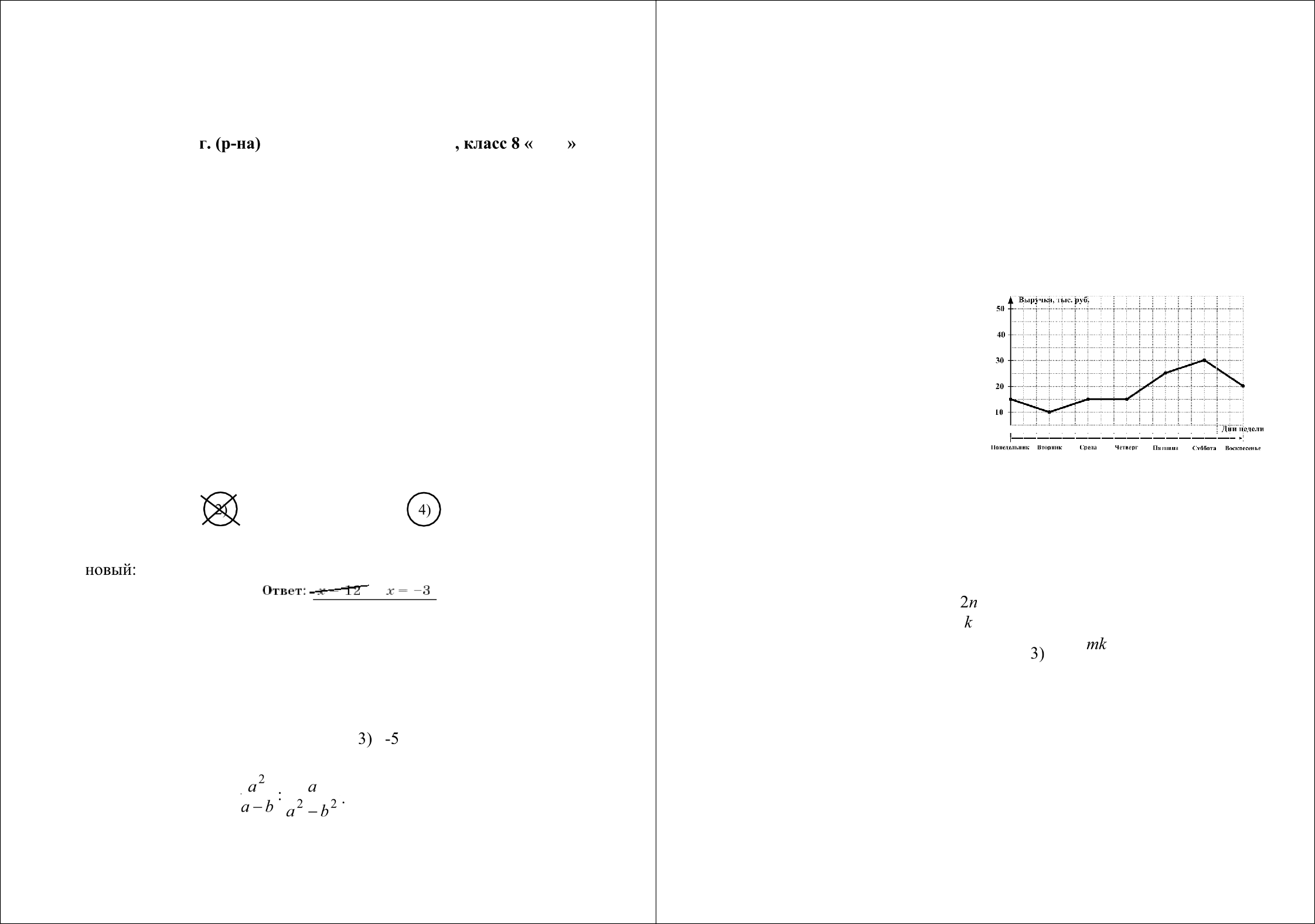 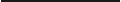 Ответ:  	Министерство образования, науки и молодежной политики Краснодарского края Институт развития образования Краснодарского краяМинистерство образования, науки и молодежной политики Краснодарского края Институт развития образования Краснодарского краяАЛГЕ$РА, 8 классВариант № 2, Октябрь 2017АЛГЕ$РА, 8 классВариант № 2, Октября 2017Краевая диагностическая работа  по АЛГЕБРЕФамилия, имя 	3. В таблице представлены результаты  измерения  температуры воздуха в течение 7 дней. Используя таблицу, определите,  сколько дней температура  была меньше +21°C.СОШ   	г. (р-на) 	, класс 8 « 	»ВАРИАНТ №2ИНСТРУКЦИЯ ПО ВЫПОЛНЕНИЮ РАБОТЫРабота состоит из 8 заданий. На выполнение всей работы отводится 45 минут.При выполнении 1 - 7 заданий нужно указывать только ответы. При этом:если к заданию приводятся варианты ответов (четыре ответа, из них верный только один), то надо обвести кружком цифру, соответствующую верному ответу;1)  3	2)  1	3)  4На	диаграмме	показана	динамика  •• изменения количества товара «Б»  на складе  sв по дням недели. По вертикали указывается количество штук, по горизонтали порядковые номера дней недели. Определить количество товара (шт.) в пятницу.Ответ: 		”4)  2если ответы к заданию не приводятся, то полученный ответ надо вписать в отведенном для этого месте.Решите уравнение1 - (4x — 2) = 5 — 2x.	5	622. Если вы ошиблись при выборе ответа, то зачеркните отмеченную цифру и обведите нужную:Ответ:  	Упростите выражение (х’) 4’2найдите его значение при х = —1.1)  2620	3) 15	4)	101)  2	2)  4Выразите из формулы  -а   (b3)  -3	4)  6'   = 4 переменную а.В  случае  записи  неверного  ответа  зачеркните  его  и  запишите“21)   а	8   b	2)	а —— '  + b83)  а4)   а =   8 b + 1Задание 8 выполняется на обратной стороне текста с заданиями с записью хода решения. Текст задания можно не переписывать.Желаем ycnexa!1. Вычислите  6  (0, 5  2 + 2) —14.Морская вода содержит 8% соли. Сколько килограммов пресной воды нужно добавить к 30 кг морской воды, чтобы содержание соли в последней составило 5%?1)  5,5	2)  -6	3)  6,52.Сократите дробь	а 2 — 2аЬ + b  . а — bОтвет:  	4)  -5Министерство образования, науки и молодежной политики Краснодарского края Институт развития образования Краснодарского края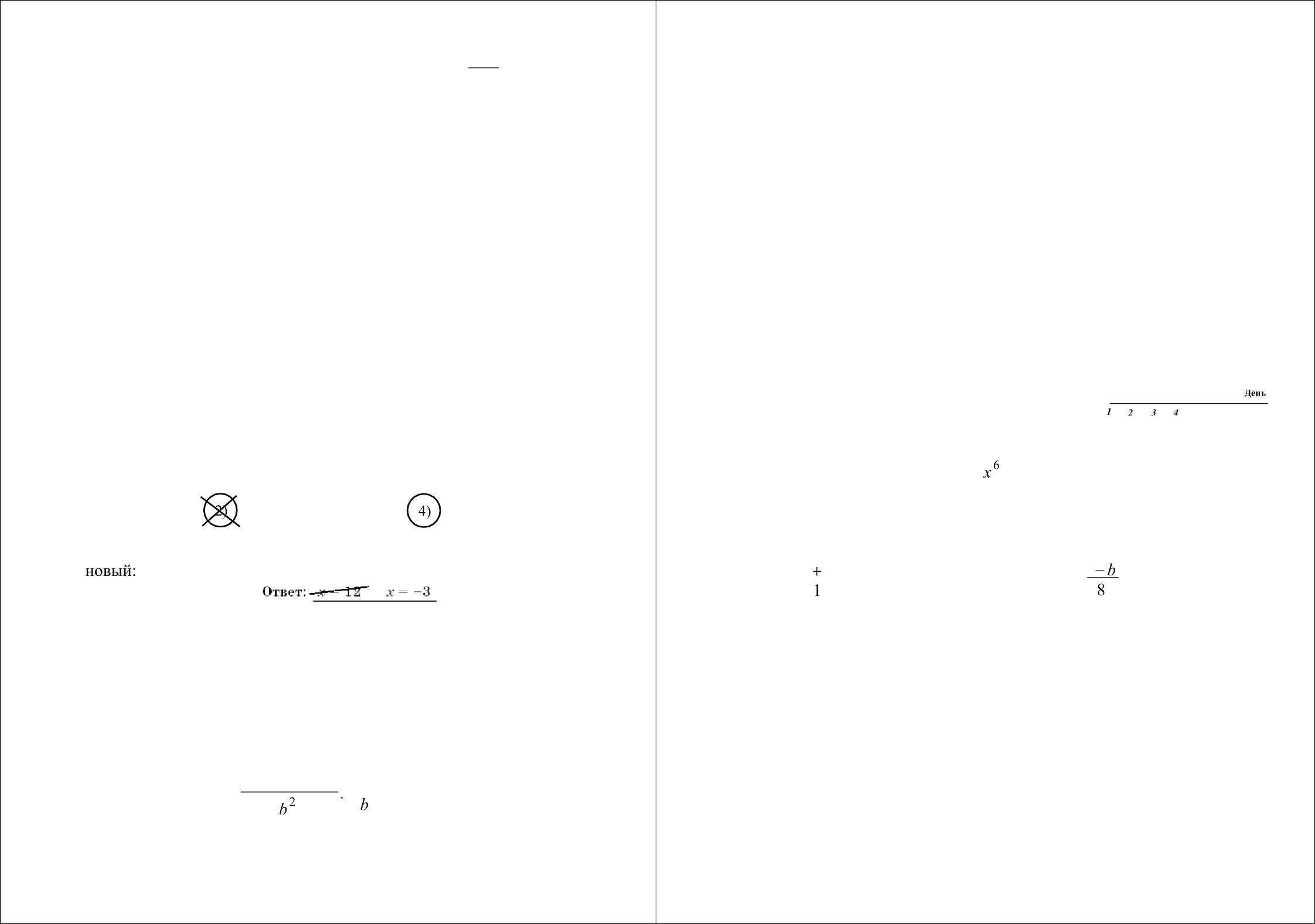 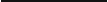 Министерство образования, науки и молодежной политики Краснодарского края Институт развития образования Краснодарского краяАЛГЕ$РА, 8 классВариант № 3, Октябрь 2017АЛГЕ$РА, 8 класс	Вариант № 3, Октября 20173. В таблице приведено распределение числа жителей поселкаКраевая диагностическая работа  по АЛГЕБРЕФамилия, имя 				                                     СОШ 		г. (р-на) 	, класс 8 « 	»ВАРИАНТ №3«Звезда» в зависимости от их пола и возраста. Определите, на сколько (тыс. чел.) в поселке мужчин до 30 лет больше, чем мужчин старше 30 лет.ИНСТРУКЦИЯ ПО ВЫПОЛНЕНИЮ РАБОТЫРабота состоит из 8 заданий. На выполнение всей работы отводится 45 минут.При выполнении 1 - 7 заданий нужно указывать только ответы. При этом:если к заданию приводятся варианты ответов (четыре ответа, из них верный только один), то надо обвести кружком цифру, соответствующую верному ответу;если ответы к заданию не приводятся, то полученный ответ надо вписать в отведенном для этого месте.Если вы ошиблись  при выборе  ответа,  то зачеркните   отмеченную1)  190	2)  260На рисунке точками отмечено, какая выручка была в магазине от продажи апельсинов каждый день в течение недели. Определите (в рублях), какая выручка былаВО ВТО]ЭНИК.Ответ:  	3)  604)  240цифру и обведите нужную:Решите уравнение 2x — 9 = 4 - (4 — 2x).1)  2620	3) 154)	10Ответ:  	В  случае  записи  неверного  ответа  зачеркните  его  и  запишитеУпростите выражение2  4	3и найдите его значение при х —— —4.Задание 8 выполняется  на обратной стороне текста с заданиями с1)  8	2)  -16	3)  -8Выразите из формулы  3"  = 7 переменную х.4)  16записью хода решения. Текст задания можно не переписывать.7J	2)	* =  7	Зу3	71. Вычислите 1)  -3Желаем ycnexa!- (0, 3 6 + 0, 2) — 8.224)  -58. Имеется два раствора кислоты различной концентрации. Первый содержит 30% кислоты, а второй — 40% той же кислоты. При смешивании этих растворов получили новый раствор кислоты с концентрацией 32%. Какова масса второго раствора, если первогораствора было взято 80 килограммов?2.Сократите дробь'     m	2m+лОтвет:  	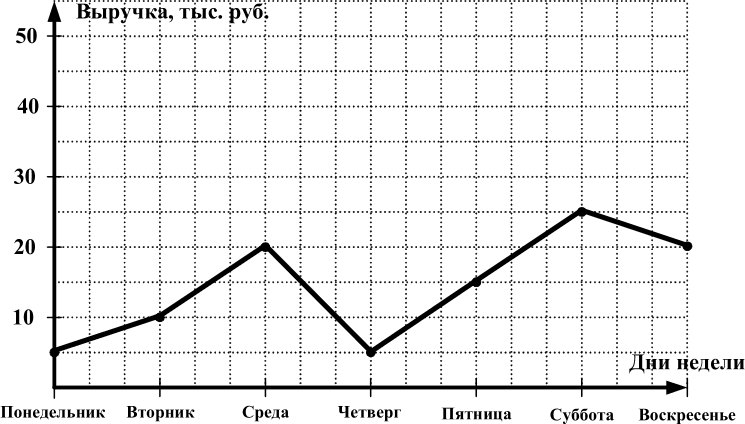 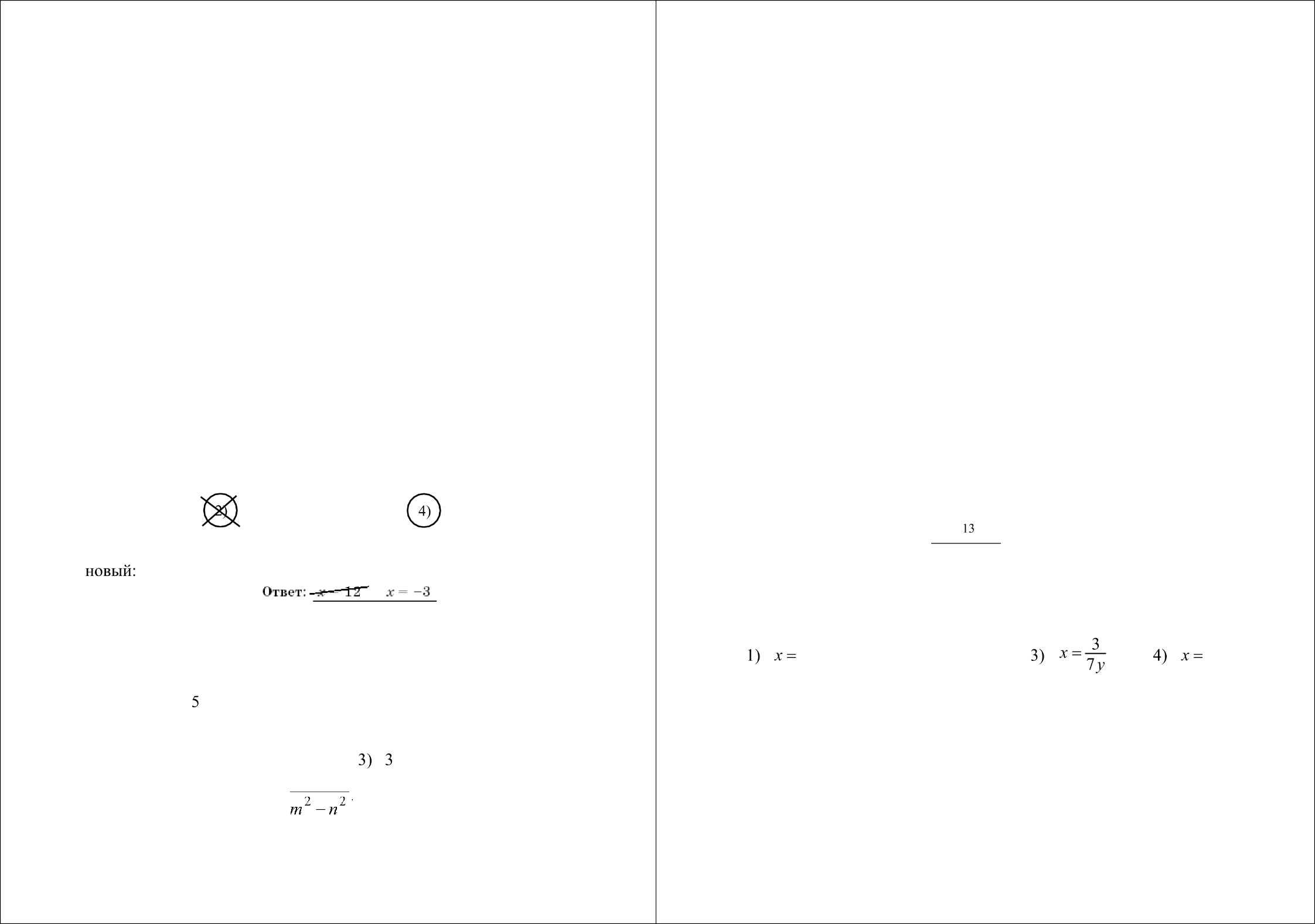 Министерство образования, науки и молодежной политики Краснодарского края Институт развития образования Краснодарского краяМинистерство образования, науки и молодежной политики Краснодарского края Институт развития образования Краснодарского краяАЛГЕ$РА, 8 классВариант № 4, Октябрь 2017АЛГЕ$РА, 8 классВариант № 4, Октября 2017Краевая диагностическая работа  по АЛГЕБРЕФамилия, имя 				                                                                                  СОШ 		г. (р-на) 	, класс 8 « 	»3. В таблице представлены результаты  измерения  температуры воздуха в течение 7 дней. Используя таблицу, определите,  сколько дней температура была больше +22°C.ВАРИАНТ №4ИНСТРУКЦИЯ ПО ВЫПОЛНЕНИЮ РАБОТЫРабота состоит из 8 заданий. На выполнение всей работы отводится 45 минут.При выполнении 1 - 7 заданий нужно указывать только ответы. При этом: • если к заданию приводятся варианты ответов (четыре ответа, из них верный только один), то надо обвести кружком цифру, соответствующую верному ответу;если ответы к заданию не приводятся, то полученный ответ надо вписать в отведенном для этого месте.1)  1	2)  4	3)  34. На	диаграмме	показана	динамика  qpизменения количества товара «В» на складе по дням  недели.  По вертикали  указываетсяKOЛИЧeCTB О	ШТ   К,	ПО	FО]ЭИЗОНТНЛИ   "порядковые		номера		дней		недели.  30 Определить	количество	товара	(шт.)	в воскресенье.Ответ:  	4)  2День2. Если вы ошиблись при выборе ответа, то зачеркните отмеченную цифру и обведите нужную:Решите уравнение (3s — 6)= 8 — 4x.	6Ответ:  	1)  2620	3) 154)	10Упростите выражение х’  '  x 2и найдите его значение при х = —1.В  случае  записи  неверного  ответа  зачеркните  его  и  запишите1)  9	2)  -3Выразите из формулы  5a   = —1b — 2	33)  -9	4)  6переменную Ь.Задание 8 выполняется на обратной стороне текста с заданиями с записью хода решения. Текст задания можно не переписывать.Желаем ycnexa!1)   b —— 2п + 15	2)    b ——15a + 2    3)   b ——15a — 2    4)   b —— 2п —15К 15 л 10%-ного раствора соли добавили 5%-ный раствор соли и получили 8%-ный раствор. Сколько литров 5%-ного раствора добавили?1. Вычислите  5 - (2 + 0,-3  5) —16.1)  5,52.Сократите дробь2)  -6	3)  6,5   ь	ь2b О‘ b 2 — 23b + п 24)  -5Ответ:  	Министерство образования, науки и молодежной политики Краснодарского края Институт развития образования Краснодарского края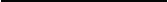 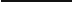 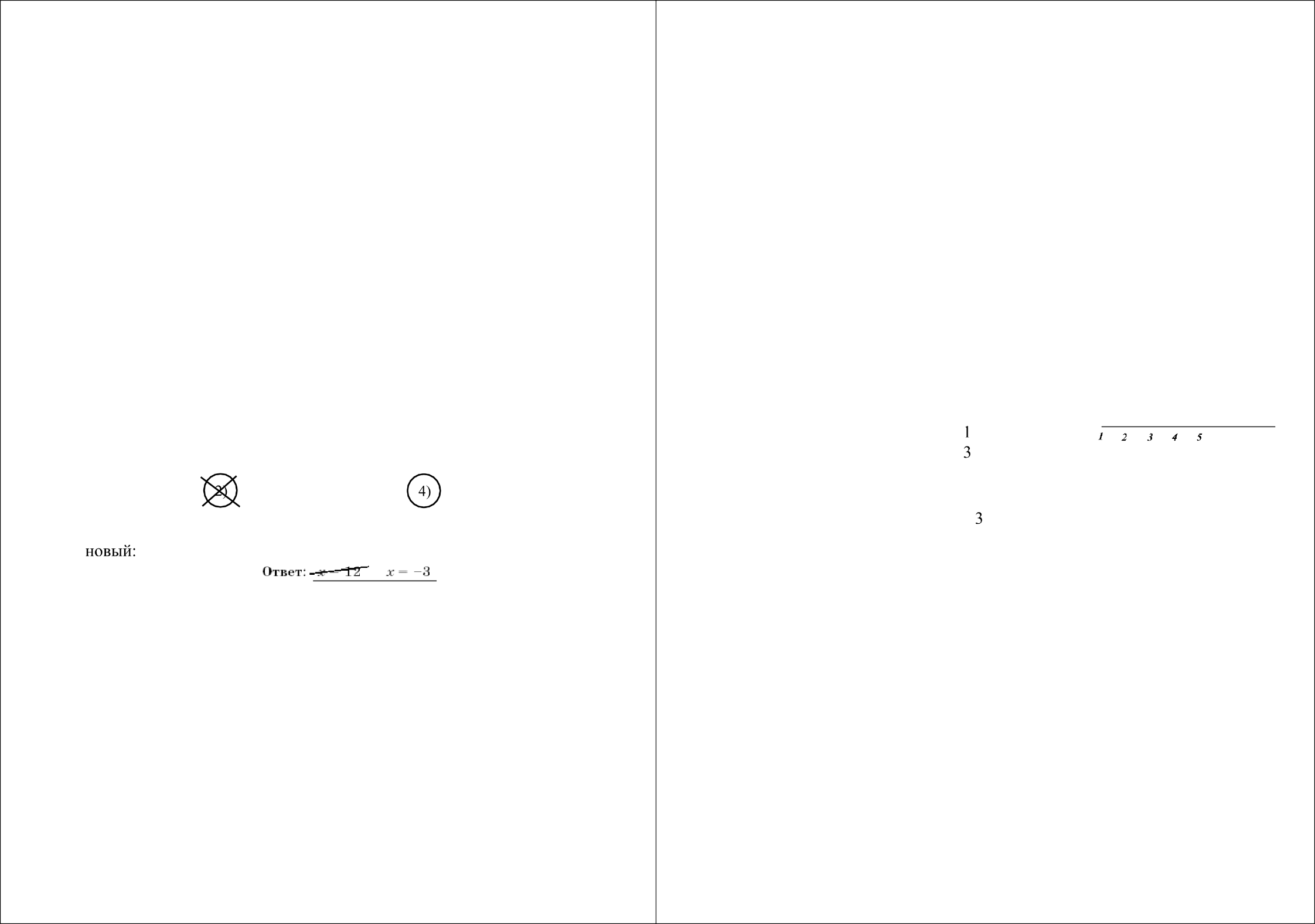 Министерство образования, науки и молодежной политики Краснодарского края Институт развития образования Краснодарского края